PROPOSED RECRUITMENT RULES FOR THE APPOINTMENT OF THE SECRETARY OF MSFDS AS APPROVED BY THE EXECUTIVE BOARD OF MSFDS IS UPLOADED, INVITING CLAIMS/OBJECTIVES FROM THE PUBLIC. VIEWS AND COMMENTS ARE TO BE SUBMITTED/ADDRESSED TO THE SECRETARY, MANIPUR STATE FILM DEVELOPMENT SOCIETY, PALACE GATE, IMPHAL EAST, MANIPUR-795001 OR ON secretary.msfds@gmail.com WITHIN 30 DAYS OF THIS NOTIFICATION. Sincerely,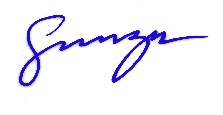 (Sunzu Bachaspatimayum)Secretary | MSFDSDesignation of PostSecretary1No. of Post1 (one)2ClassificationGroup ‘A’3Scale of payRs. 15600-39100+GP Rs 66004Whether Selection post or non-selection postN.A.5Age limit for Direct recruitsMinimum of 50 (fifty) years and not exceeding 63 (sixty-three) years.6Education and other qualifications required for direct recruitsEssential:Post-Graduate from a recognized University or its equivalent.Postgraduate Degree/Diploma from a recognized university/institution in cinema or filmmaking/ visual communications/mass communication & journalism. Person of outstanding merit with considerable body of work in filmmaking.Desirable:The applicant should possess sound knowledge of all aspects of filmmaking, including professional incubation/training methodology /promotion, community building, industry-networking and multi-platform marketing. He/she should also have administrative experience at a senior level of an organization of repute. Minimum 3-years of administrative /creative management in media institutions /organization.Knowledge of English, Hindi and Manipuri.7Whether age & educational qualification prescribed for the direct recruits will apply in the case of promotes.N.A.8Period of Probation, if any.1 (one) year.9Method of recruitment whether by direct recruitment or by promotion or by deputation/transfer and percentage of the vacancies to be filled by various methods.By direct recruitment for a period of 3 (three) years or up to the age of 65 years, whichever is earlier. The tenure shall be extendable for another 3 (three) years or up to the age of 65 years, whichever is earlier, depending upon the performance of the incumbent which is to be decided by the executive board.